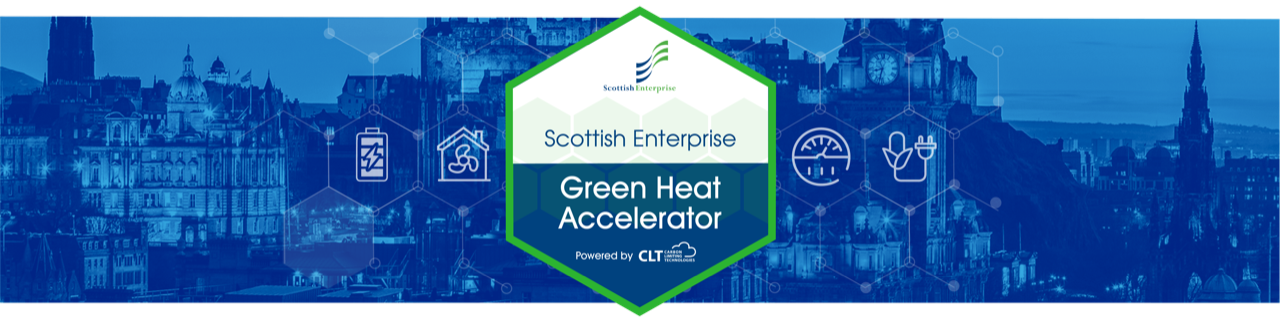 Scottish Enterprise Green Heat Accelerator - Application Form TemplateDeadline for applications: Midday on 30th September 2022The Application FormThis document provides a Word version of the application form template to help you draft you application to the programme. Please note, only submissions received through Google Forms will be accepted without express prior agreement.Information and Eligibility CriteriaAssessment QuestionsAdditional informationPrivacy NoticeDeclarationSubmitYou may now press the submit button to complete your application to join the programme.QuestionAnswerBusiness name Registered addressCompany numberIf your company is registered outside of Scotland but conducts a significant part of its business in Scotland, please provide the address of your operations in Scotland and the number of FTE employees based in ScotlandNumber of FTE employeesTurnoverBalance sheetContact NameContact roleContact e-mail addressContact telephone numberUK Subsidy Control – to comply with UK Subsidy Control requirements, this support is being given under the Minimal Financial Assistance allowance. The maximum any business can receive under this allowance is £315,000. Please confirm that you have not breached this threshold and that receipt of this support (valued at £4,680) will not cause you to breach that threshold.Provide details of any small amounts of financial assistance (e.g. other forms of MPA or de minimis State Aid received in the current and previous two financial years – i.e. from April 2020)Is your business directly involved in decarbonising heat? Describe how (50 words maximum)We are checking whether potential cohort companies are:Companies/organisations established in Russia or Belarus (a company established in Russia or Belarus is considered to be one which is constituted under the laws of Russia or Belarus).Established outside of Russia or Belarus but the company’s ‘Persons with Significant Control’ information states Russia or Belarus as the place of residency.We reserve the right to exclude companies which are identified as having connections to Russia or Belarus, as listed above.Please confirm that:Your company/organisation is not established in Russia or BelarusOur company/organisation is not listed on  The UK Sanctions List - GOV.UK (www.gov.uk) ; andYour company/organisation does not have any ‘Persons with Significant Control’ with Russia or Belarus stated as a place of residency.We understand that we are required to keep these aspects under review and confirm that we will advise CLT immediately if we become aware that anything within this declaration changes during the programme period.QuestionAnswer Brief description of your business, current and planned products / services (500 words max)Describe your business, showing the extent to which activities relating to decarbonising heat are part of your portfolioHow does your product / service support the Scottish Government’s Heat in Buildings Strategy What proportion of your business relates to decarbonising heat? Please be as specific as you can.Explain your current products / services and any new or planned ones that you aim to introduce over the next 2-3 yearsDescribe the commercial proposition of your products / services relating to decarbonising heat (500 words max)Describe your customers and routes to market Describe your partners and supply chainDescribe your ambition and the growth potential of your business over the next 3 years (500 words max)Provide your turnover and jobs for the last three financial years and your forecast turnover and jobs for the next three financial yearsDescribe how and why you expect the proportion and/or value of your business’ turnover relating to decarbonising heat to growExplain why this is realistic and any evidence to support it, including evidence of developing or changing customer requirementsDescribe how you believe this programme will help your business (500 words max)Describe your current barriers to growth and the three key challenges you faceDescribe how you will benefit from the programmeQuestionAnswerPlease upload any information you think may be relevant or which supports your application, e.g. your Business plan, etc.Please provide a link to your business’ websitePlease be aware that this question is optional (there is no requirement to provide additional documents) and that uploads of multiple documents does not guarantee that assessors will be able to review all of them. We recommend that uploads are restricted to those documents that will add most value to your application.QuestionAnswerHave you read and understood the Privacy Notice?Can Scottish Enterprise and Carbon Limiting Technologies contact you about other opportunities that may be of interest?Where did you hear about this project? (e.g. E-mail from Scottish Enterprise, etc.)If your application to join the Accelerator is successful, would your business be interested in participating in a CEO/Director meet-and-greet session?QuestionAnswerI confirm that the contents of this application are accurate to the best of my knowledge and that I am authorised to apply for a place on the Scottish Enterprise Green Heat Accelerator on behalf of the business.